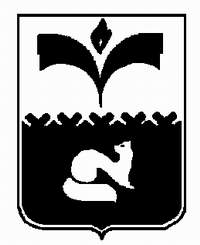 ПРЕДСЕДАТЕЛЬ ДУМЫ ГОРОДА ПОКАЧИХанты-Мансийского автономного округа – ЮгрыПОСТАНОВЛЕНИЕот 11.09.2014		                                              			№ 20О порядке регистрации и учета  решений Думы  города ПокачиВ соответствии с Уставом города Покачи, на основании статьи 22 Регламента Думы города, утвержденного решением Думы города от  22.10.2010 N 84, в целях организации регистрации и учета  решений Думы города: Утвердить порядок регистрации и учета  решений Думы города (приложение).Аппарату Думы города (руководитель Чурина Л.В.) организовать регистрацию и учет  решений Думы города в соответствии с порядком,  утвержденным настоящим постановлением.Признать утратившим силу постановление Председателя Думы города Покачи от 08.02.2013 № 4 «О порядке регистрации и учета  решений Думы  города Покачи».Опубликовать настоящее постановление в газете "Покачевский вестник" и разместить на официальном сайте Думы города Покачи в информационно-телекоммуникационной сети «Интернет».Контроль за исполнением настоящего постановления возложить на руководителя аппарата Думы города Чурину Л.В.Председатель Думы города      			          	           Н.В. БорисоваПриложение к постановлениюПредседателя  Думы  города 								от 11.09.2014 № 20Порядок регистрации и учета решений Думы города ПокачиОбщие положения1.1. Настоящий Порядок разработан в соответствии с Уставом города Покачи и  статьей 22 Регламента Думы города Покачи, утвержденного решением Думы города от 22.10.2010 № 84 (далее – Регламент Думы города), и регулирует отношения, связанные с регистрацией и учетом  решений Думы города.1.2. Настоящий Порядок регистрации и учета  решений Думы города, принятых Думой города, определяет последовательность действий муниципальных служащих аппарата Думы города, ответственных за регистрацию и учет решений Думы города, совершаемых ними при регистрации и учете  решений Думы.1.3. Регистрации и учету подлежат все решения Думы города, принятые Думой города в соответствии с Уставом города Покачи на очередных и внеочередных заседаниях Думы города, а также посредством проведения заочного голосования, путем опроса мнения депутатов.1.4. Регистрация и учет решений осуществляется муниципальным служащим аппарата Думы города, в должностные обязанности которого входят функции по регистрации и учету решений в электронном виде и на бумажном носителе в соответствии с настоящим Порядком.1.5. Ответственность за своевременность и правильность регистрации и учета  решений Думы возлагается на муниципального служащего аппарата Думы города, в должностные обязанности которого входят функции по регистрации и учету решений Думы города.	1.9. Контроль за исполнением настоящего Порядка осуществляет  руководитель аппарата Думы города. 	2. Регистрация и учет решений Думы города2.1. Решения Думы города регистрируются и учитываются в журнале регистрации и учета  решений Думы города в соответствии с приложением к настоящему Порядку. 2.2.Регистрация решения Думы производится путем присвоения регистрационного порядкового номера, нарастающим итогом в течении срока полномочий созыва Думы города Покачи.2.3. Решение Думы города датируется датой подписания решения Думы города Главой города Покачи и (или) Председателем Думы города Покачи.2.4. Регистрации подлежит оригинальный экземпляр решения Думы города. После проставления регистрационного номера и даты на оригинале  решения Думы с оригинала   решения муниципальным служащим снимается необходимое количество копий, достоверность которых заверяется словами "копия верна" (либо проставляется соответствующий штамп) и подписью руководителя аппарата Думы города.	2.5. Учет  решений Думы города,  производится путем внесения в журнал регистрации  решений Думы города сведений о дате и номере зарегистрированного решения Думы города.2.6. Решения Думы города  и журнал регистрации  решений  Думы города хранятся в аппарате Думы города.Приложение      к   порядку   учету   и  регистрации             решений Думы города утвержденного                      постановлением Председателя Думы города 	    										   от 11.09.2014 № 20Форма журнала регистрации и учета решений Думы города Покачи№ п/пДата принятия решения и номер заседанияна котором принято решениеРегистрационный номер решенияДата подписания  решения  Содержание решенияФорма принятия решенияКомиссия Думы города, депутат Думы ответственный за контроль  исполнения решенияПорядок вступления в силуКонтроль исполненияИсполнение решенияСтатус решения (внесение изменений, дополнений, признание утратившим силу, отмена)Адресаты рассылки решения ДумыОпубликование в СМИПримечание1234567891011121314